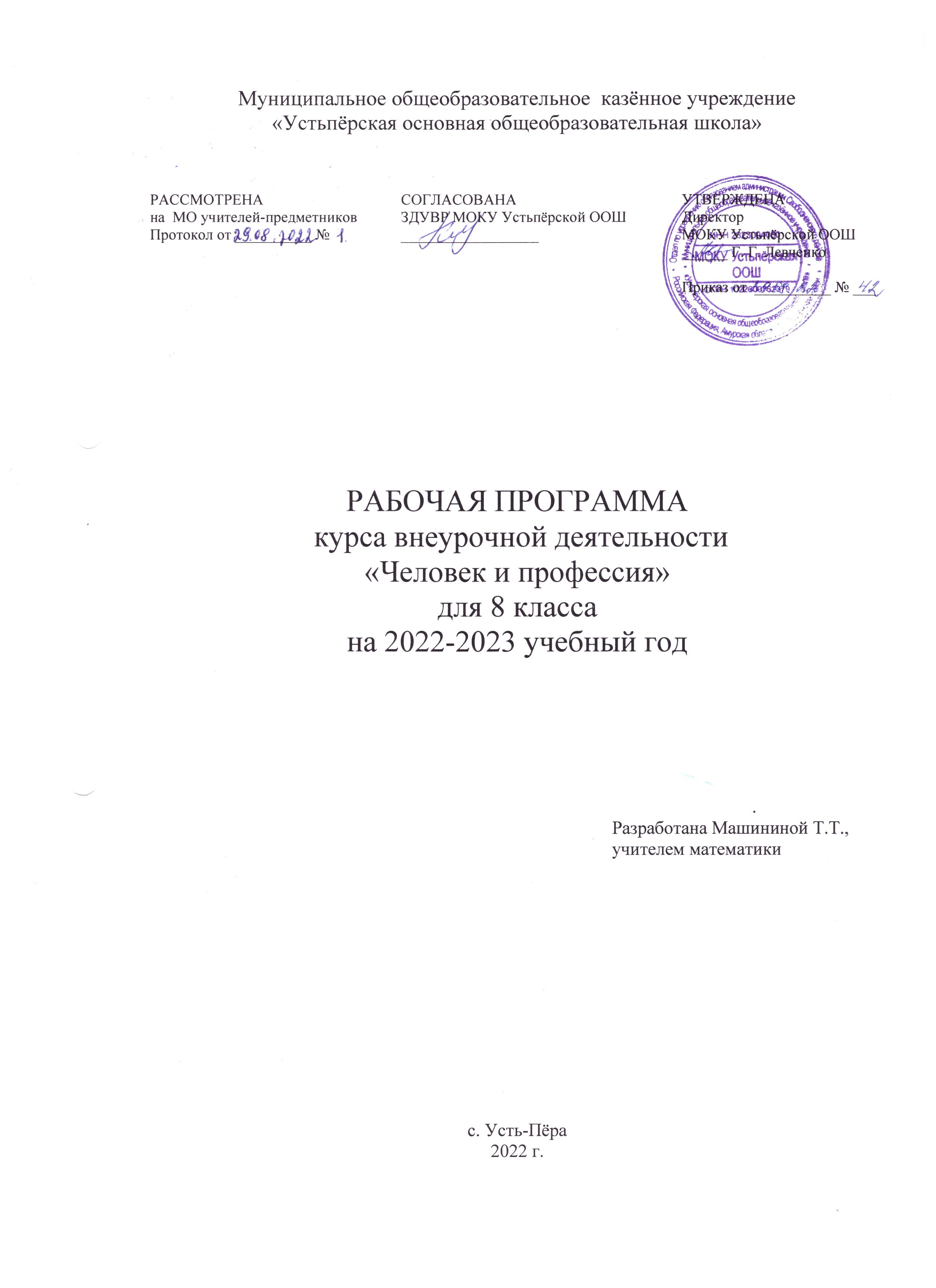 Курса «Человек и профессия»Пояснительная записка  Рабочая программа разработана на основе программы курса «Человек и профессия» авторы составители Л.Н. Бобровская, О.Ю. Просихиной, допущена к использованию в учебном процессе. Цель курса:- формирование у учащихся готовности к осознанному социальному самоопределению.Задачи курса:         Помочь учащимся раскрыть психологические особенности своей личности;         Подготовить учащихся к осознанному выбору профиля обучения в старшем звене и в перспективе – будущей профессии;         Расширить знания учащихся о мире профессий, познакомив их с классификацией, типами и подтипами профессий, возможностями подготовки к ним, дать представление о профпригодности и компенсации способностей;         Обучить выявлению  соответствия требований выбранной профессии способностям и возможностям учащихся;         Сформировать у школьников качества творческой, активной и легко адаптирующейся личности, способной реализовать себя в будущей профессии в современных социально – экономических условиях;         Обучать планированию профессиональной карьеры.Количество часов: Всего: 34часа;  в неделю1 час; проектных работ: 1 часМетодическая литература:Методика преподавания курса «Твоя профессиональная карьера»\ под ред. С.Н. Чистяковой, - М., 1997Элективный курс «Человек и профессия». – М:. Глобус, 2007Тематическое планирование курса «Человек и профессия»Календарно – тематический план по курсу «Человек и профессия» (34 часа)ЗАДАНИЕ1ПОНЯТИЕ И ПОСТРОЕНИЕ ЛИЧНОГО ПРОФЕССИОНАЛЬНОГО ПЛАНАОтветив на предложенные вопросы, ты сможешь проверить: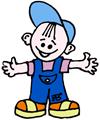 знаешь ли ты:– понятие выбора профессии;– понятие личного профессионального плана;– этапы осуществления своей профессиональной мечты;умеешь ли ты:– формулировать проблему своего профессионального выбора.ЗАДАНИЕ 1.1. Составление личного профессионального плана (по методике Н.С.Пряжникова)Тебе необходимо ответить на вопросы опросника по построению личного профессионального плана — ЛПП1. Стоит ли в наше время честно трудиться? Почему?_____________________________________________________________________________________________________________________________________________________________________________________________________________________________________________________________________2. Зачем учиться после школы, ведь можно и так прекрасно устроиться?_____________________________________________________________________________________________________________________________________________________________________________________________________________________________________________________________________3. Ради чего ты собираешься прожить свою жизнь (в чём ты видишь её смысл)?_____________________________________________________________________________________________________________________________________________________________________________________________________________________________________________________________________4. Выбрал ли ты профессию, если да, то какую?_____________________________________________________________________________________________________________________________________________________________________________________________________________________________________________________________________5. Выдели основные этапы на пути к твоей профессиональной мечте (что собираешься делать после школы)?_____________________________________________________________________________________________________________________________________________________________________________________________________________________________________________________________________6.  Что ты знаешь о своей будущей профессии?  _______________________________________________   предмет, содержание и условия труда _________________________________________________   профессионально важные качества ___________________________________________________   где можно получить эту профессию____________________________________________________   востребованность профессии на рынке труда____________________________________________7.   Что повлияло на твой выбор (обведи нужное):                           самостоятельно принял(а) решение;                           посоветовали родители;                           посоветовали друзья;                           влияние оказали занятия в МУК;                           что-то другое _______________________________________________________________8.   Какие твои собственные недостатки могут помешать тебе на пути к профессиональной цели? Если можно, напиши что-то кроме лени, ведь многие, например, невнимательны, стеснительны, имеют проблемы со здоровьем и т.д.______________________________________________________________________________________________________________________________________________________________________________9.   Как ты собираешься работать над собой и готовиться к профессии?_____________________________________________________________________________________________________________________________________________________________________________________________________________________________________________________________________10.  Кто и что могут помешать тебе в реализации твоих профессиональных планов (какие люди и обстоятельства)?_____________________________________________________________________________________________________________________________________________________________________________________________________________________________________________________________________11. Как ты собираешься преодолевать эти внешние препятствия?_____________________________________________________________________________________________________________________________________________________________________________________________________________________________________________________________________12. Есть ли у тебя резервные варианты на случай неудачи по основному варианту?_____________________________________________________________________________________________________________________________________________________________________________________________________________________________________________________________________13.          Что ты уже сейчас делаешь для подготовки к избранной профессии и для поступления в соответствующее учебное заведение? Напиши, что ты делаешь кроме хорошей учёбы в школе?_____________________________________________________________________________________________________________________________________________________________________________________________________________________________________________________________________14.  Если ты ещё не выбрал будущую профессию или сомневаешься в своём выборе, то почему (обведи нужное):                            плохо знаю мир профессий;                           плохо знаю свои возможности;                           не могу выбрать из нескольких вариантов;                           не знаю, как выбрать профессию;другой вариант __________________________________________________________________________Запиши вывод о своей готовности к построению личного профессионального плана.______________________________________________________________________________№п\пНаименование темыКол-во часов1Введение . предмет и задачи курса. Важность выбора профессии в жизни человека. Понятие и построение личного профессионального плана12Познавательные процессы и способности личности62.1Память. Внимание.22.2Ощущение. Восприятие. Представление. Воображение.12.3Мышление. Особенности интеллектуальной сферы. Типы интеллекта22.4Способности. Виды способностей: общие и специальные. Условия развития способностей13Психология личности63.1Типы нервной системы. Типы темпераметра. Характер. Самооценка 23.2Самоопределение. Профессиональное самоопределение. Смысл и цель жизни человека. Мотивационная сфера личности. Потребности, их виды23.3Общение. Деловое общение. Конфликт. Виды конфликтов. Способы разрешения конфликтов24Мир профессий104.1Понятия профессии, специальности, специализация, квалификация. Характеристика труда: характер, процесс и условия труда24.2Классификация профессий. Формула профессии. Понятие профессиограммы24.3Типы профессий. Матрица выбора профессий14.4Характеристика профессий типа «человек - человек»14.5Характеристика профессий типа «человек - техника»14.6Характеристика профессий типа «человек – знаковая система»14.7Характеристика профессий типа «человек - природа»14.8Характеристика профессий типа «человек – художественный образ»15Профессиональное самоопределение75.1Склонности и интересы в профессиональном выборе («хочу»)25.2Возможности личности в профессиональной деятельности («могу»). Специальные способности. Профпригодность. Понятие компенсации способностей25.3Рынок труда. Потребности рынка труда в кадрах («надо»)15.4«Выбираю»: выбор профессии на основе самооценки и анализа составляющих «хочу» - «могу» - «надо»15.5Мотивационные факторы выбора профессии. Ошибки при выборе профессии. Рекомендации при выбору профессии16Подготовка к будущей карьере26.1Понятие карьеры. Виды карьеры.  Построение карьеры по вертикали и горизонтали. Понятие должности. Необходимость постоянного самообразования и профессионального совершенствования27Обобщение27.1Построение личного профессионального плана. Зачет2Итого:34№п\пТема урокаТема урокаКол – во часовКол – во часовТип урока,его формаЭлементы содержанияТребования к уровню подготовки учащихсяТребования к уровню подготовки учащихсяЗадание для индивидуальной работы12233456671. Введение (1 час)1. Введение (1 час)1. Введение (1 час)1. Введение (1 час)1. Введение (1 час)1. Введение (1 час)1. Введение (1 час)1. Введение (1 час)1. Введение (1 час)1. Введение (1 час)1.1Предмет и задачи курсаПредмет и задачи курса1(1)1(1)Урок усвоения новых знаний. Лекция с элементами беседыРоль профессионального самоопределения в жизни человека. Понятие и построение личного профессионального планаЗнать:- роль профессионального самоопределения в жизни человека;- основные разделы программы курса;- понятие личного профессионального плана;- основные структуры личного профессионального плана;Уметь:- обосновывать важность выбора профессии в жизни человека;- называть основные проблемы, возникающие при выборе профессии;- составлять личный профессиональный планЗнать:- роль профессионального самоопределения в жизни человека;- основные разделы программы курса;- понятие личного профессионального плана;- основные структуры личного профессионального плана;Уметь:- обосновывать важность выбора профессии в жизни человека;- называть основные проблемы, возникающие при выборе профессии;- составлять личный профессиональный планЗадание 1.12. Познавательные процессы и способности личности (6 часов)2. Познавательные процессы и способности личности (6 часов)2. Познавательные процессы и способности личности (6 часов)2. Познавательные процессы и способности личности (6 часов)2. Познавательные процессы и способности личности (6 часов)2. Познавательные процессы и способности личности (6 часов)2. Познавательные процессы и способности личности (6 часов)2. Познавательные процессы и способности личности (6 часов)2. Познавательные процессы и способности личности (6 часов)2. Познавательные процессы и способности личности (6 часов)2.1ПамятьПамять1(2)1(2)Урок усвоения новых знаний. Лекция с элементами беседыПамять. Процессы памяти: запоминание, сохранение, воспроизведение. Виды памяти. Приемы запоминания.Знать:- определение понятия «память»;- процессы памяти (запоминание, сохранение, воспроизведение);- виды памяти;- особенности отдельных приемов запоминания.Уметь:- использовать приемы запоминания в конкретных случаях.Знать:- определение понятия «память»;- процессы памяти (запоминание, сохранение, воспроизведение);- виды памяти;- особенности отдельных приемов запоминания.Уметь:- использовать приемы запоминания в конкретных случаях.Задание2.1ВниманиеВнимание1(3)1(3)Урок усвоения новых знаний. Решение ситуацио-нных задачВнимание. Качества внимания. Виды внимания. Выявление особенностей внимания личностиЗнать:- определение понятия «внимание»;- качества внимания;- виды внимания.Уметь:- использовать приемы концентрации внимания, адекватные конкретным ситуациямЗнать:- определение понятия «внимание»;- качества внимания;- виды внимания.Уметь:- использовать приемы концентрации внимания, адекватные конкретным ситуациямЗадание2Формы чувственного познанияФормы чувственного познания1(4)1(4)Урок усвоения новых знаний. Дидактическая играФормы чувствен-ного познания окружающего мира: ощущение, восприятие, представление, воображение. Анализ ситуаций, связанных с чувственным познанием мира, при помощи определенных заданийЗнать:- определение понятий «ощущение», «восприятие», «представление», «воображение»Уметь:- объяснить, как происходит познание окружающего мира;- анализировать ситуации. Связанные с чувственным познанием мираЗнать:- определение понятий «ощущение», «восприятие», «представление», «воображение»Уметь:- объяснить, как происходит познание окружающего мира;- анализировать ситуации. Связанные с чувственным познанием мираЗадание2.3 – 2.6МышлениеМышление1(5)1(5)Урок усвоения новых знаний. Лекция с элементами беседыПонятие «мышление». Типы мышления. Формы логического мышления. Основные операции мышления: анализ, синтез, сравнение, абстрагирование, конкретизация, обобщение. Основные качества мышления.Знать:- определение понятия «мышление»;- типы мышления;- формы логического мышления: (понятие, суждение, умозаключение)- основные операции мышления:- основные качества мышления.Уметь:- использовать основные операции мышления при решении логических задачЗнать:- определение понятия «мышление»;- типы мышления;- формы логического мышления: (понятие, суждение, умозаключение)- основные операции мышления:- основные качества мышления.Уметь:- использовать основные операции мышления при решении логических задачЗадание 2.7Интеллекту-альная сфераИнтеллекту-альная сфера1(6)1(6)Урок усвоения новых знаний, умений и навыков. Проблемная лекция с элементами беседы.Особенности интеллектуальной сферы. Интеллект. Типы интеллекта. Диагностика уровня развития интеллекта (по Г. Айзенку)Знать:- определение понятий «интеллектуальная сфера», «интеллект»-типы интеллекта.Знать:- определение понятий «интеллектуальная сфера», «интеллект»-типы интеллекта.Задание 2.8Способности личностиСпособности личности1(7)1(7)Урок усвоения новых знаний. Беседа с решением ситуацион-ных задачСпособности. Виды способностей: общие и специальные. Разновидности специальных способностей. Условия развития специальных способностейЗнать:- понятие «способности»;- виды способностей: общие и специальные;- разновидности специальных способностей.- условия развития специальных способностей.Уметь:- объяснять необходимость наличия специальных способностей для успешной профессиональной деятельностиЗнать:- понятие «способности»;- виды способностей: общие и специальные;- разновидности специальных способностей.- условия развития специальных способностей.Уметь:- объяснять необходимость наличия специальных способностей для успешной профессиональной деятельности3. Психология личности (6 часов)3. Психология личности (6 часов)3. Психология личности (6 часов)3. Психология личности (6 часов)3. Психология личности (6 часов)3. Психология личности (6 часов)3. Психология личности (6 часов)3. Психология личности (6 часов)3. Психология личности (6 часов)3. Психология личности (6 часов)3.1Типы нервной системы. ТемпераментТипы нервной системы. Темперамент1(8)1(8)Урок усвоения новых знаний, умений и навыков. Лекция с элементами беседы.Нервная система человека. Типы нервной системы и их различия. Темперамент. Типы темперамента. Анализ различных типов нервной системы и темперамента.Знать:- определения понятий «тип нервной системы», «темперамент»;- типы нервной системы и их различия;- типы темперамента.Уметь:- характеризовать типы темперамента человека по его поведению;- характеризовать чвой тип нервной системы;- выявить свой ведущий тип темперамента с помощью специальный диагностических методикЗнать:- определения понятий «тип нервной системы», «темперамент»;- типы нервной системы и их различия;- типы темперамента.Уметь:- характеризовать типы темперамента человека по его поведению;- характеризовать чвой тип нервной системы;- выявить свой ведущий тип темперамента с помощью специальный диагностических методикЗадания3.1 – 3.5Характер и самооценкаХарактер и самооценка1(9)1(9)Урок усвоения новых знаний. Рассказ учителя с выполнением практических заданийХарактер. Виды черт характера. Самооценка. Анализ различных черт характера. Выявление уровня самооценки.Знать:- определение понятий «характер»  «самооценка»- виды черт характера.Уметь:- соотносить поведение человека с его чертами характера- выявлять уровень собственной самооценкиЗнать:- определение понятий «характер»  «самооценка»- виды черт характера.Уметь:- соотносить поведение человека с его чертами характера- выявлять уровень собственной самооценкиЗадания3.6 – 3.10,3.123.2Самоопределение личностиСамоопределение личности1(10)1(10)Урок усвоения новых знаний. Эвристичес-кая беседаСамоопределение личности. Виды самоопределения. Профессиональное самоопределениеЗнать:- определение понятия «самоопределение личности»;- виды самоопределения- определение понятия «профессиональное самоопределение»Уметь:- называть свои ценностные ориентацииЗнать:- определение понятия «самоопределение личности»;- виды самоопределения- определение понятия «профессиональное самоопределение»Уметь:- называть свои ценностные ориентацииЗадание 3.11Мотивационная сфераМотивационная сфераУрок усвоения новых знаний. Рассказ учителя с выполнением практических заданийСмысл и цель жизни человека. Мотив и мотивация. Мотивационная сфера личности. Потребности. Виды потребностейЗнать:- определение понятия «мотив»,  «мотивация»;- определение понятия «потребность»;- виды потребностей.Уметь:- выявлять свои мотивы в получении будущей профессии;- определять свои жизненные ценности с учетом предполагаемых профессиональных предпочтенийЗнать:- определение понятия «мотив»,  «мотивация»;- определение понятия «потребность»;- виды потребностей.Уметь:- выявлять свои мотивы в получении будущей профессии;- определять свои жизненные ценности с учетом предполагаемых профессиональных предпочтенийЗадание 3.133.3ОбщениеОбщение1(12)1(12)Урок усвоения новых знаний умений и навыков. Беседа с выполнением практических заданий.Общение. Способность различных людей к общению. Деловое общение. Основные признаки делового общения.Знать:- определение понятия «общение»;- определение понятия «деловое общение»;- признаки делового общенияУметь:- определять уровень собственной общительности с помощью специальных диагностических методик;- использовать навыки делового общения в конкретных ситуацияхЗнать:- определение понятия «общение»;- определение понятия «деловое общение»;- признаки делового общенияУметь:- определять уровень собственной общительности с помощью специальных диагностических методик;- использовать навыки делового общения в конкретных ситуацияхЗадания 3.14КонфликтыКонфликты1(13)1(13)Урок усвоения новых знаний. Рассказ учителя с элементами беседыКонфликт. Виды конфликтов. Способы разрешения конфликтовЗнать:- определение понятия «конфликт»;- виды конфликтов;- способы разрешения конфликтов.Уметь:- проектировать индивидуальные модели поведения в конфликтных ситуацияхЗнать:- определение понятия «конфликт»;- виды конфликтов;- способы разрешения конфликтов.Уметь:- проектировать индивидуальные модели поведения в конфликтных ситуацияхЗадания3.153.164. Мир профессий (10 часов)4. Мир профессий (10 часов)4. Мир профессий (10 часов)4. Мир профессий (10 часов)4. Мир профессий (10 часов)4. Мир профессий (10 часов)4. Мир профессий (10 часов)4. Мир профессий (10 часов)4. Мир профессий (10 часов)4. Мир профессий (10 часов)4.1Профессия, специальность специализация квалификацияПрофессия, специальность специализация квалификация1(14)1(14)Урок усвоения новых знаний. Лекция с элементами беседыЭтапы профессионального самоопределения. Профессия, Специальность. Специализация. Квалификация.Анализ различий между понятиями«профессия», «специальность», «специализация», «квалификация»Знать:Этапы профессионального самоопределения;- определение понятий «профессия», «специальность», «специализация», «квалификация»,Уметь:- соотносить этапы профессионального самоопределения со своим уровнем готовности к выбору профессии;- объяснять различия между профессией и специальностью, специализацией и квалификацией;- устанавливать взаимосвязь между понятиями «профессия», «специальность», «специализация», «квалификация»Знать:Этапы профессионального самоопределения;- определение понятий «профессия», «специальность», «специализация», «квалификация»,Уметь:- соотносить этапы профессионального самоопределения со своим уровнем готовности к выбору профессии;- объяснять различия между профессией и специальностью, специализацией и квалификацией;- устанавливать взаимосвязь между понятиями «профессия», «специальность», «специализация», «квалификация»Характеристика трудаХарактеристика труда1(15)1(15)Урок усвоения новых знаний. ЛекцияХарактеристика труда: характер, процесс и условия труда. Анализ процесса, характера и условий труда различных профессийЗнать:- определение понятия «характеристика труда», «характер труда», «процесс труда», «условия труда»Уметь:- объяснять сущность понятий «характеристика труда», «характер труда», «процесс труда», «условия труда»;- приводить примеры и указывать отличия в характере, процессе и условиях труда различных профессийЗнать:- определение понятия «характеристика труда», «характер труда», «процесс труда», «условия труда»Уметь:- объяснять сущность понятий «характеристика труда», «характер труда», «процесс труда», «условия труда»;- приводить примеры и указывать отличия в характере, процессе и условиях труда различных профессийЗадание 4.14.2Классифи-кация профессийКлассифи-кация профессий1(16)1(16)Урок усвоения новых знаний. Эвристичес-кая беседаКлассификация профессий. Цели труда. Орудия труда. Классификация профессий по Е.А.КлимовуЗнать:-определение понятий «классификация профессий», «цели труда», «орудия труда»;- структуру и содержание таблицы Е.А. КлимоваУметь:- объяснять сущность понятий «классификация профессий», «цели труда», «орудия труда»Знать:-определение понятий «классификация профессий», «цели труда», «орудия труда»;- структуру и содержание таблицы Е.А. КлимоваУметь:- объяснять сущность понятий «классификация профессий», «цели труда», «орудия труда»Формула профессии. Профессио-грамма.Формула профессии. Профессио-грамма.1(17)1(17)Урок усвоения новых знаний. Умений и навыков. Практическая работаФормула профессии. Работа с таблицей Е.А.Климова. Профессиограмма.Знать:- определение понятия «профессиограмма»Уметь:- составлять формулу профессии, используя таблицу Е.А.Климова;- пользоваться профессиограммой для составления формулы профессииЗнать:- определение понятия «профессиограмма»Уметь:- составлять формулу профессии, используя таблицу Е.А.Климова;- пользоваться профессиограммой для составления формулы профессииЗадание 4.24.3Типы профессий. Матрица выбора профессии.Типы профессий. Матрица выбора профессии.1(18)1(18)Урок усвоения новых знаний, умений и навыков. Эвристичес-кая беседаТипы профессий. Ведущий предмет труда каждого типа профессии. Матрица выбора профессии. Выявление профессиональных предпочтений учащихсяЗнать:- основные типы профессий;- ведущий предмет труда каждого типа профессииУметь:- определять профессии, наиболее близкие своим интересам, с помощью матрицы выбора профессииЗнать:- основные типы профессий;- ведущий предмет труда каждого типа профессииУметь:- определять профессии, наиболее близкие своим интересам, с помощью матрицы выбора профессииЗадания 4.3 – 4.64.4Характеристика профессий типа «человек - человек»Характеристика профессий типа «человек - человек»1(19)1(19)Урок усвоения навыков и умений. Эвристичес-кий семинарХарактеристика профессий типа «человек - человек». Подтипы профессий типа «человек - человек». Понятие «профессионально важные качества» (ПВК) ПВК профессий типа «человек - человек». Анализ характеристик профессий различных подтипов типа «человек - человек»Знать:- характеристику профессий типа «человек - человек»;- подтипы профессий типа «человек - человек»;- определение понятия «профессионально важные качества» (ПВК);- ПВК профессий типа «человек - человек».Уметь:- приводить примеры и указывать отличия в характере, процессе и условиях труда в профессиях различных подтипов типа «человек - человек».Знать:- характеристику профессий типа «человек - человек»;- подтипы профессий типа «человек - человек»;- определение понятия «профессионально важные качества» (ПВК);- ПВК профессий типа «человек - человек».Уметь:- приводить примеры и указывать отличия в характере, процессе и условиях труда в профессиях различных подтипов типа «человек - человек».4.5Характеристика профессий типа «человек - техника»Характеристика профессий типа «человек - техника»1(20)1(20)Урок усвоения навыков и умений. Эвристичес-кий семинарХарактеристика профессий типа «человек - техника». Подтипы профессий типа «человек - техника». ПВК профессий типа «человек - техника». Анализ характеристик профессий различных подтипов типа «человек - техника».Знать:- характеристику профессий типа «человек - техника»;- подтипы профессий типа «человек - техника»;- ПВК профессий типа «человек - техника».Уметь:- приводить примеры и указывать отличия в характере, процессе и условиях труда в профессиях различных подтипов типа «человек - техника».Знать:- характеристику профессий типа «человек - техника»;- подтипы профессий типа «человек - техника»;- ПВК профессий типа «человек - техника».Уметь:- приводить примеры и указывать отличия в характере, процессе и условиях труда в профессиях различных подтипов типа «человек - техника».4.6Характеристика профессий типа «человек – знаковая система»Характеристика профессий типа «человек – знаковая система»1(21)1(21)Урок усвоения навыков и умений. Эвристичес-кий семинарХарактеристика профессий типа «человек – знаковая система». Подтипы профессий типа «человек – знаковая система».  ПВК профессий типа «человек – знаковая система».  Анализ характеристик профессий различных подтипов типа «человек – знаковая система». Знать:- характеристику профессий типа «человек – знаковая система»;- подтипы профессий типа «человек – знаковая система»;- ПВК профессий типа «человек – знаковая система».Уметь:- приводить примеры и указывать отличия в характере, процессе и условиях труда в профессиях различных подтипов типа  «человек – знаковая система». Знать:- характеристику профессий типа «человек – знаковая система»;- подтипы профессий типа «человек – знаковая система»;- ПВК профессий типа «человек – знаковая система».Уметь:- приводить примеры и указывать отличия в характере, процессе и условиях труда в профессиях различных подтипов типа  «человек – знаковая система». 4.7Характеристика профессий типа «человек - природа»Характеристика профессий типа «человек - природа»1(22)1(22)Урок усвоения навыков и умений. Эвристичес-кий семинарХарактеристика профессий типа «человек - природа». Подтипы профессий типа «человек - природа». ПВК профессий типа  «человек - природа». Анализ характеристик профессий различных подтипов типа «человек - природа».Знать:- характеристику профессий типа «человек - природа». - подтипы профессий типа «человек - природа».- ПВК профессий типа  «человек - природа».Уметь:- приводить примеры и указывать отличия в характере, процессе и условиях труда в профессиях различных подтипов типа  «человек - природа».Знать:- характеристику профессий типа «человек - природа». - подтипы профессий типа «человек - природа».- ПВК профессий типа  «человек - природа».Уметь:- приводить примеры и указывать отличия в характере, процессе и условиях труда в профессиях различных подтипов типа  «человек - природа».4.8Характеристика профессий типа «человек – художественный образ»Характеристика профессий типа «человек – художественный образ»1(23)1(23)Урок усвоения навыков и умений. Эвристичес-кий семинарХарактеристика профессий типа «человек – художественный образ».   Подтипы профессий типа «человек – художественный образ».     ПВК профессий типа  «человек – художественный образ».  Анализ характеристик профессий различных подтипов типа «человек – художественный образ».  Знать:- характеристику профессий типа «человек – художественный образ». - подтипы профессий типа «человек – художественный образ».   - ПВК профессий типа  «человек – художественный образ».Уметь:- приводить примеры и указывать отличия в характере, процессе и условиях труда в профессиях различных подтипов типа  «человек – художественный образ».  Знать:- характеристику профессий типа «человек – художественный образ». - подтипы профессий типа «человек – художественный образ».   - ПВК профессий типа  «человек – художественный образ».Уметь:- приводить примеры и указывать отличия в характере, процессе и условиях труда в профессиях различных подтипов типа  «человек – художественный образ».  5. Профессиональное самоопределение (7 часов)5. Профессиональное самоопределение (7 часов)5. Профессиональное самоопределение (7 часов)5. Профессиональное самоопределение (7 часов)5. Профессиональное самоопределение (7 часов)5. Профессиональное самоопределение (7 часов)5. Профессиональное самоопределение (7 часов)5. Профессиональное самоопределение (7 часов)5. Профессиональное самоопределение (7 часов)5. Профессиональное самоопределение (7 часов)5.1Склонности, интересы и мотивы в профессио-нальном выборе (хочу)1(24)1(24)Урок усвоения новых знаний, навыков и умений. Беседа с выполнением практических заданийУрок усвоения новых знаний, навыков и умений. Беседа с выполнением практических заданийПонятия «склонности», «интересы». Выявление собственных интересов и склонностей в профессиональной сфере деятельностиПонятия «склонности», «интересы». Выявление собственных интересов и склонностей в профессиональной сфере деятельностиЗнать:- определение понятий «склонности», «интересы»Склонности, интересы и мотивы в профессио-нальном выборе (хочу)1(25)1(25)Урок усвоения новых знаний, навыков и умений. Защита мини – проектов учащихсяУрок усвоения новых знаний, навыков и умений. Защита мини – проектов учащихсяАнализ учащимися собственных склонностей, интересов и мотивов, влияющих на профессиональный выборАнализ учащимися собственных склонностей, интересов и мотивов, влияющих на профессиональный выборУметь:- выявлять собственные интересы и склонности в профессиональной сфереЗадания 5.1,5.25.2Возможности личности в профессио-нальной деятельности (могу)1(26)1(26)Урок усвоения новых знаний, навыков и умений. Беседа с выполнением практических заданийУрок усвоения новых знаний, навыков и умений. Беседа с выполнением практических заданийПонятия «специальные способности», «профессиональная пригодность», «компенсация способностей». Виды профессиональной пригодности, их сущностьПонятия «специальные способности», «профессиональная пригодность», «компенсация способностей». Виды профессиональной пригодности, их сущностьЗнать:- определение понятий  «специальные способности», «профессиональная пригодность», «компенсация способностей».- виды профессиональной пригодности, их сущность.Уметь:- пояснять сущность профессиональной пригодности.Возможности личности в профессио-нальной деятельности (могу)1(27)1(27)Урок усвоения новых знаний, навыков и умений. Защита мини – проектов учащихсяУрок усвоения новых знаний, навыков и умений. Защита мини – проектов учащихсяАнализ учащимися собственных возможностей, влияющих на профессиональный выборАнализ учащимися собственных возможностей, влияющих на профессиональный выборУметь:- обосновывать наличие у себя специальных способностей, влияющих на профессиональный выборЗадание 5.35.3Рынок труда. Потребности рынка труда в кадрах(надо)1(28)1(28)Урок усвоения новых знаний, навыков и умений. Деловая играУрок усвоения новых знаний, навыков и умений. Деловая играПонятия «рынок труда», «работодатель», «работник», «социальный заказ». Потребности рынка труда в кадрах(«надо»). Компоненты и субъекты рынка труда.Анализ регионального рынка труда. Выявление наиболее востребованных профессийПонятия «рынок труда», «работодатель», «работник», «социальный заказ». Потребности рынка труда в кадрах(«надо»). Компоненты и субъекты рынка труда.Анализ регионального рынка труда. Выявление наиболее востребованных профессийЗнать:- определение понятий «рынок труда», «работодатель», «работник», «социальный заказ».- Компоненты и субъекты рынка труда.Уметь:- аргументировать причины выбора профессии с учетом текущего состояния рынка труда5.4Выбор профессии на основе самооценки и анализа составляющих «хочу» -«могу»  -«надо»1(29)1(29)Урок обобщения и систематиза-ции новых знаний. Эвристи-ческий семинарУрок обобщения и систематиза-ции новых знаний. Эвристи-ческий семинарВзаимосвязь содержания «хочу» -«могу»  -«надо» и их роль в оптимальном выборе профессии. Необходимость соотнесения своих желаний («хочу») со своими способностями возможностями («могу») и требованиями рынка труда («надо»)Взаимосвязь содержания «хочу» -«могу»  -«надо» и их роль в оптимальном выборе профессии. Необходимость соотнесения своих желаний («хочу») со своими способностями возможностями («могу») и требованиями рынка труда («надо»)Знать:- взаимосвязь содержания «хочу» -«могу»  -«надо» и их роль в оптимальном выборе профессии.Уметь:- адекватно соотносить свои желания со своими специальными способностями и требованиями рынка труда5.5.Мотивацион-ные факторы выбора профессии1(30)1(30)Урок обобщения и систематиза-ции новых знаний. Эвристи-ческий семинарУрок обобщения и систематиза-ции новых знаний. Эвристи-ческий семинарМотивационные факторы выбора профессии.Ошибки при выборе профессии. Рекомендации по выбору профессииМотивационные факторы выбора профессии.Ошибки при выборе профессии. Рекомендации по выбору профессииЗнать:- мотивационные факторы выбора профессии.Уметь:- называть и анализировать ошибки, которые могут быть допущены при выборе профессии;- осуществлять выбор профессии, используя изученный материал6. Подготовка к будущей карьере(2 часа)6. Подготовка к будущей карьере(2 часа)6. Подготовка к будущей карьере(2 часа)6. Подготовка к будущей карьере(2 часа)6. Подготовка к будущей карьере(2 часа)6. Подготовка к будущей карьере(2 часа)6. Подготовка к будущей карьере(2 часа)6. Подготовка к будущей карьере(2 часа)6. Подготовка к будущей карьере(2 часа)6. Подготовка к будущей карьере(2 часа)6.1Карьера. Виды карьерыКарьера. Виды карьеры1(31)1(31)Урок усвоения новых знаний беседа с решением ситуацион-ных задачПонятие «карьера». Виды карьеры: «вертикальная карьера», «горизонтальная карьера». Построение и обоснование учащимися вариантов будущей карьерыЗнать:- определения понятий «карьера», «вертикальная карьера», «горизонтальная карьера»;- отличительные признаки различных видов карьеры.Уметь:- проектировать варианты своей будущей карьерыЗнать:- определения понятий «карьера», «вертикальная карьера», «горизонтальная карьера»;- отличительные признаки различных видов карьеры.Уметь:- проектировать варианты своей будущей карьерыПрофессио-нальный ростПрофессио-нальный рост1(32)1(32)Урок усвоения новых знаний беседа с элементами самостоятельной работыДолжность. Внутренняя и внешняя оценка карьеры. Необходимость постоянного самообразования и профессионального совершенствования. Цели своей будущей карьеры. Планирование самообразования, необходимого для успешного профессионального ростаЗнать:- определение понятий «должность», «внутренняя и внешняя оценка карьеры»Уметь:- давать внутреннюю и внешнюю оценку вариантам своей будущей карьеры;- обосновывать необходимость постоянного самообразования и профессионального совершенствования для успешного построения карьерыЗнать:- определение понятий «должность», «внутренняя и внешняя оценка карьеры»Уметь:- давать внутреннюю и внешнюю оценку вариантам своей будущей карьеры;- обосновывать необходимость постоянного самообразования и профессионального совершенствования для успешного построения карьеры7. Обобщение (2 часа)7. Обобщение (2 часа)7. Обобщение (2 часа)7. Обобщение (2 часа)7. Обобщение (2 часа)7. Обобщение (2 часа)7. Обобщение (2 часа)7. Обобщение (2 часа)7. Обобщение (2 часа)7. Обобщение (2 часа)7.1ЗачетЗачет1(33)1(33)Урок обобщения и систематиза-ции знаний. Итоговое тестированиеОбобщение изученного теоретического материалаЗадание 7.1Построение личного профессио-нального планаПостроение личного профессио-нального плана1(34)1(34)Урок обобщения и систематиза-ции знаний. Итоговая диагностикаПостроение нового варианта личного профессионального плана. Сравнительный анализ варианта ЛПП, составленного в начале изучения курса и нового вариантаУметь:- провести сравнительный анализ ЛПП, составленного в начале и конце изучения курса «Человек и профессия»;- делать вывод о своей готовности к осознанному выбору будущей профессииУметь:- провести сравнительный анализ ЛПП, составленного в начале и конце изучения курса «Человек и профессия»;- делать вывод о своей готовности к осознанному выбору будущей профессииЗадание 7.2